Školní družina, Tyršova ZŠ a MŠ, U Školy 7, 326 00, Plzeň, www.tyrsovazsams.plzen.eu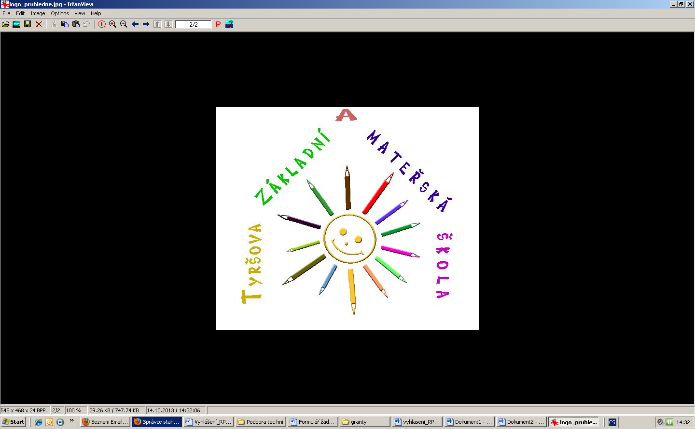 Uvolnění žáka ze školní družinyDne.........................v............hodin žádám o uvolnění svého syna/dcery.…..................................................................ze ŠD.Zakroužkujte:  Bude  nebude  odcházet sám/sama. Prohlašuji, že okamžikem opuštění školní družiny přebírám za dítě právní odpovědnost, vyplývající z povinnosti dohledu nad dítětem.Datum.................................                                                                      podpis rodiče:…………………………………….Školní družina, Tyršova ZŠ a MŠ, U Školy 7, 326 00, Plzeň, www.tyrsovazsams.plzen.euUvolnění žáka ze školní družinyDne.........................v............hodin žádám o uvolnění svého syna/dcery.…..................................................................ze ŠD.Zakroužkujte:  Bude  nebude  odcházet sám/sama. Prohlašuji, že okamžikem opuštění školní družiny přebírám za dítě právní odpovědnost, vyplývající z povinnosti dohledu nad dítětem.Datum.................................                                                                      podpis rodiče:…………………………………….Školní družina, Tyršova ZŠ a MŠ, U Školy 7, 326 00, Plzeň, www.tyrsovazsams.plzen.euUvolnění žáka ze školní družinyDne.........................v............hodin žádám o uvolnění svého syna/dcery.…..................................................................ze ŠD.Zakroužkujte:  Bude  nebude  odcházet sám/sama. Prohlašuji, že okamžikem opuštění školní družiny přebírám za dítě právní odpovědnost, vyplývající z povinnosti dohledu nad dítětem.Datum.................................                                                                      podpis rodiče:…………………………………….